扎赉特旗文化市场综合行政执法局参加2022年“安全生产月”启动仪式    以习近平新时代中国特色社会主义思想为指导，深入学习宣传习近平总书记关于安全生产重要论述，贯彻落实安全生产法、安全生产十五条措施，6月1日，旗安委会以“遵守安全生产法当好第一责任人”为主题，在木华黎广场开展“安全生产月”启动仪式，活动中，旗文化市场综合行政执法局向广大人民群众派发安全生产宣传手册、安全生产宣传单等各类宣传品。同日，旗文化市场综合行政执法局召开《2022年文化旅游体育市场“安全生产月”工作推进会》，落实安全生产工作，集中学习《生命重于泰山》电视专题片，就安全生产工作做详细培训，要求各经营业主始终牢记把安全生产放在第一位，做到安全经营、文明经营、依法经营，为党的二十大胜利召开营造稳定的安全环境。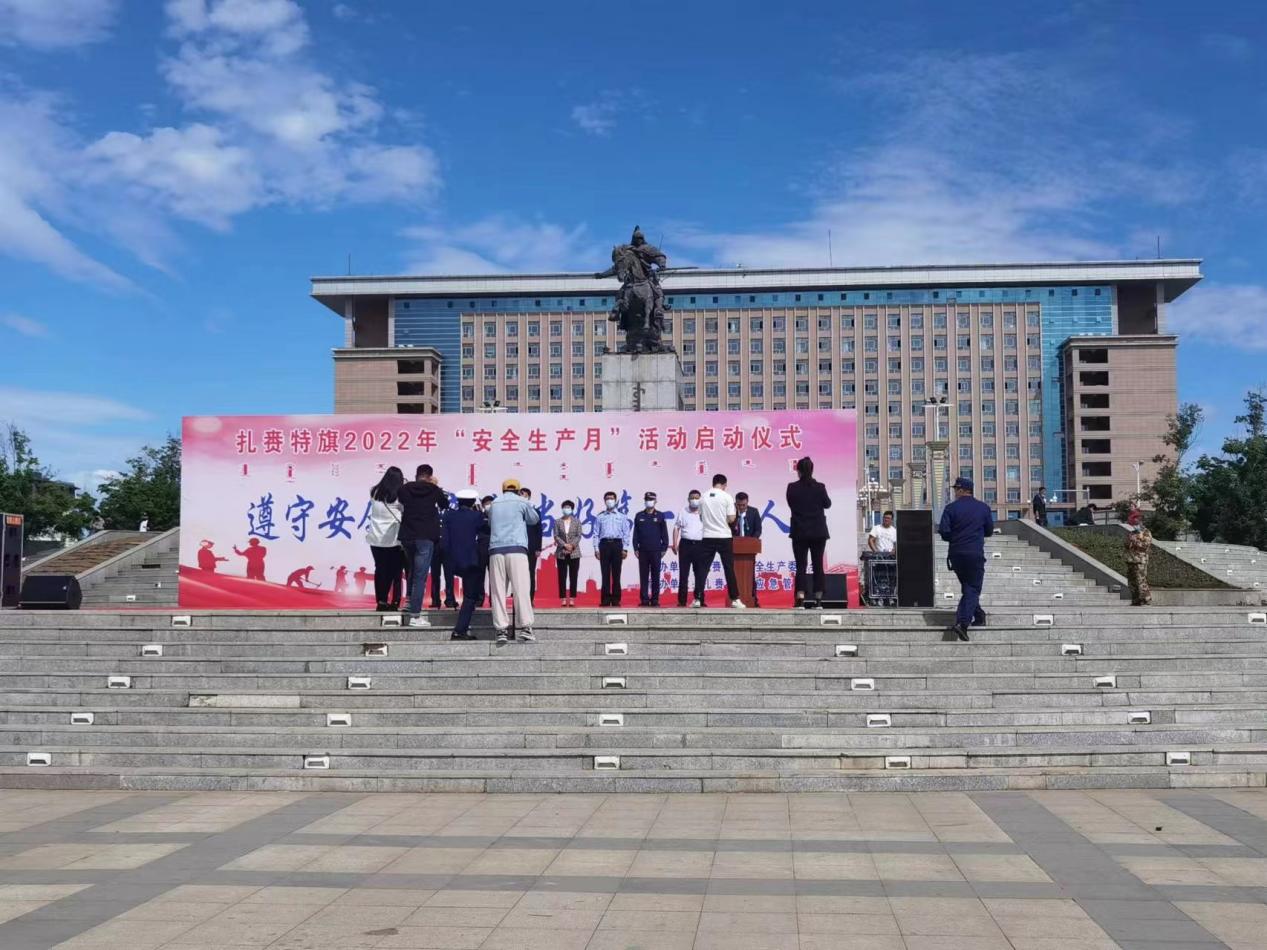 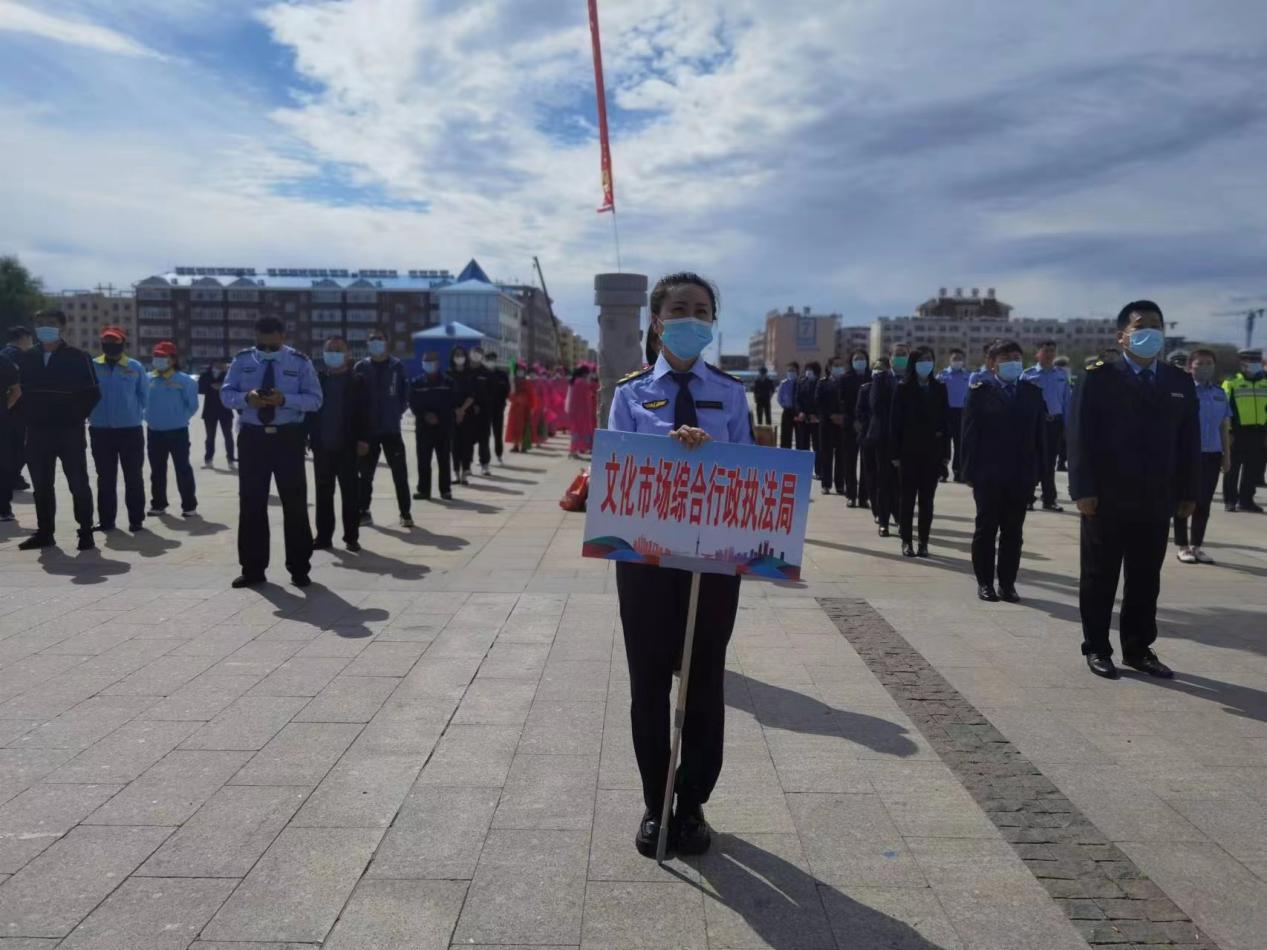 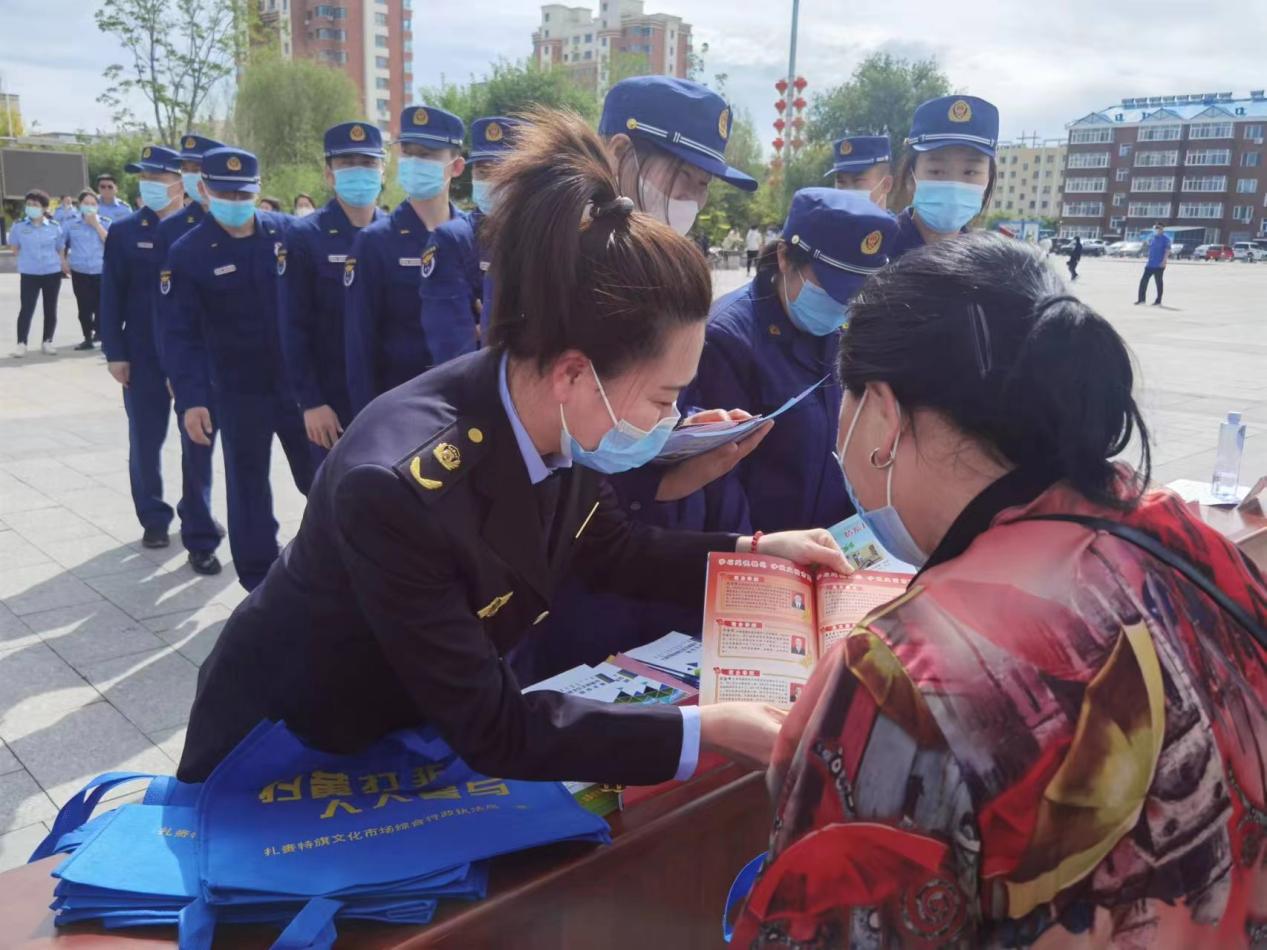 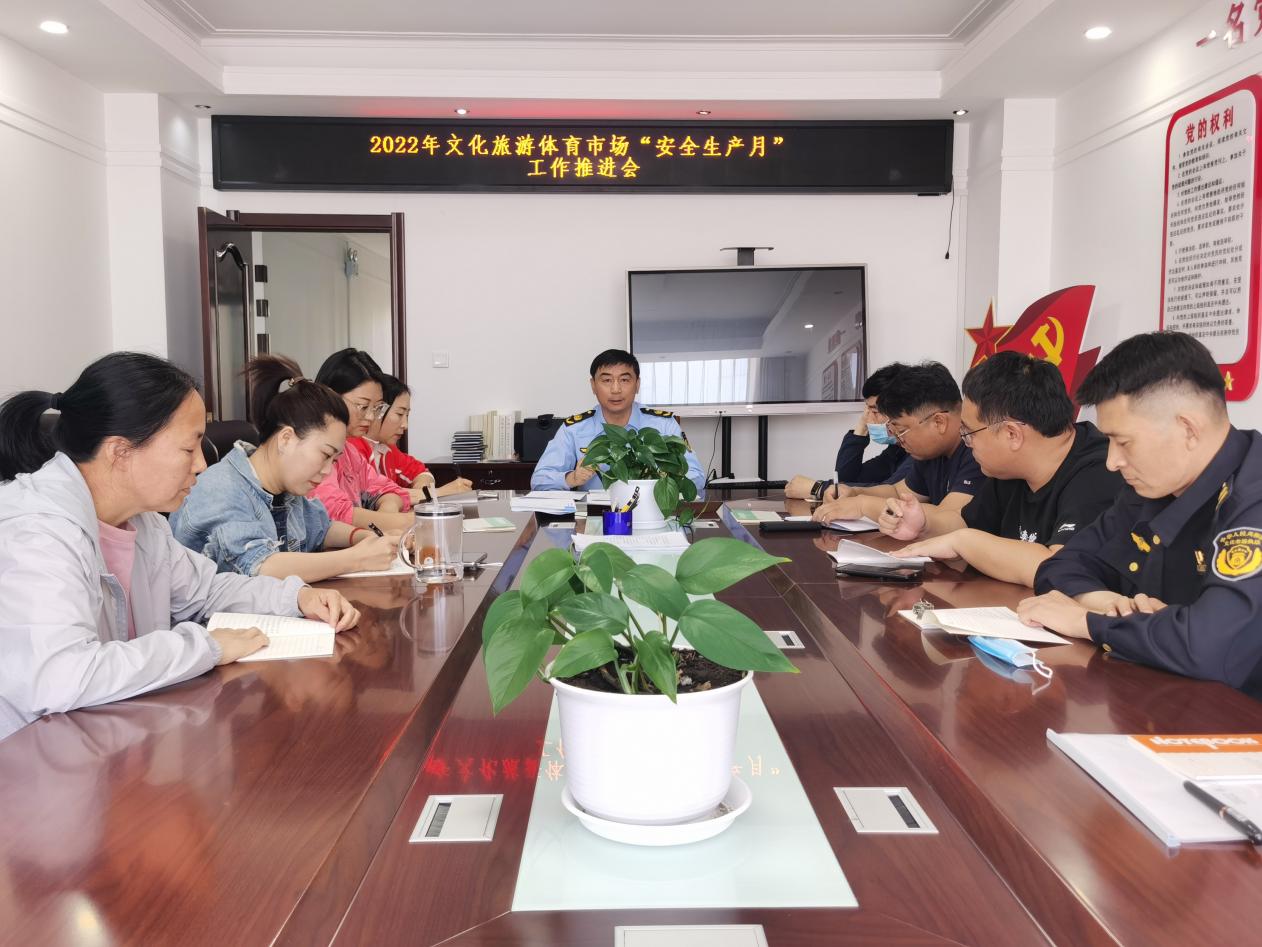 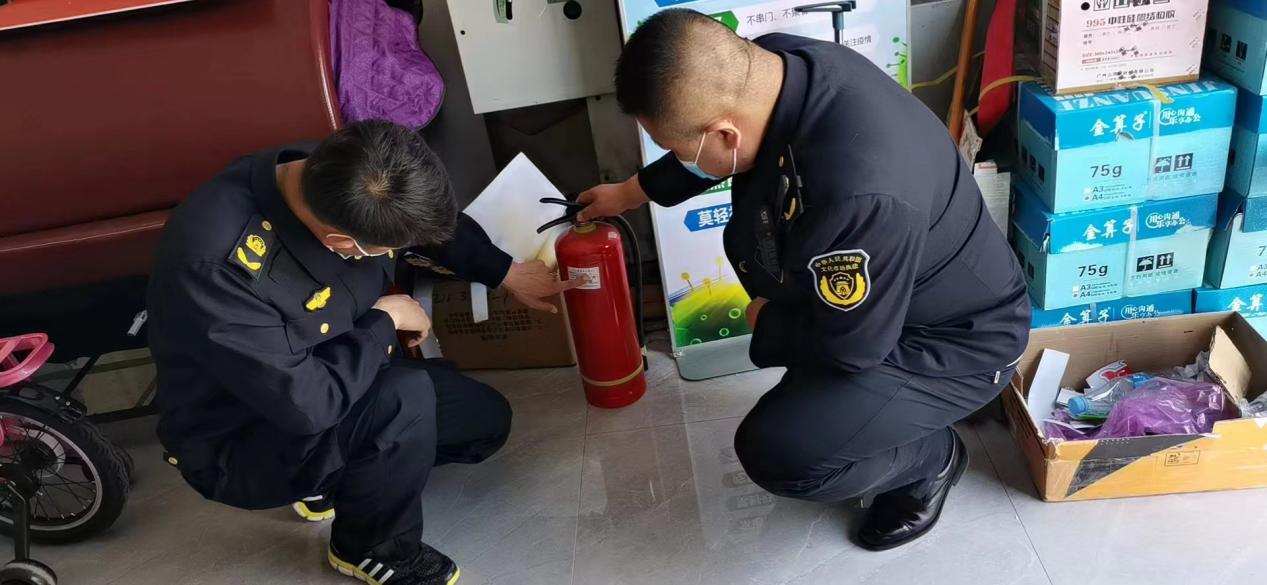 